Конспект занятия кружковой работыс использованием нетрадиционных техник рисования«Снегири на ветках»в средней группеСоставилаВоспитатель 1 кв.категорииСП ГБОУ СОШ №29Храмова Елена Витальевна                                                г. Сызрань 2014 гНетрадиционные техники:  Пластилинография.Цель: Формировать у детей обобщённое представление о птицах, пробуждать интерес детей к известным птицам, расширять знания о перелётных птицах. Развивать творческий потенциал у детей, мелкую моторику пальцев рук. Воспитывать эстетическое восприятие, любовь к природе.Оборудование: ЛистыА-4  с контурным изображением  снегирей на ветке рябины, пластилин черного, красного и оранжевого цветов, бумажные салфетки, фотоиллюстрации с изображением снегирей.Ход занятия: Педагог предлагает послушать загадку:- Черно-красный, красногрудый,И зимой найдёт приют:Не боится он простуды,С первым снегом тут как тут!Кто  же это? (снегирь).Показывает фотоиллюстрации.- Снегири  - это зимующие дома птицы, не улетающие осенью в теплые края.  Весну и лето они проводят в густых зарослях северных лесов, а осенью собираются в стайки и прилетают в наши парки и сады, клюют ягоды рябины или шиповника, разные семена.Педагог раздает детям листы с контурным изображением снегирей на ветке рябины.- Смотрите, кто к нам прилетел, ребята. Давайте раскрасим наших снегирей? Но раскрашивать мы сегодня будем не красками, а пластилином. Пластилином черного цвета мы раскрасим голову, крылья и хвостик снегиря, а грудку красным цветом. Для этого отщипываем маленькие кусочки пластилина и размазываем, не выходя за контур изображения. ( дети выполняют задание )Педагог проводит пальчиковую гимнастику:«Кормушка».Сколько птиц к кормушке нашей                                        Ритмично сжимать и Прилетело? Мы расскажем:                                                 разжимать кулачки. Две синицы, воробей,                                                            На каждое название Шесть щеглов и голубей,                                                      птицы загибать по Дятел в пестрых перышках -                                                одному пальчику. Всем хватило зернышек.                                                      Ритмично сжимать и                                                                                                                          разжимать пальцы          - Зимой снегирям, как и другим зимующим птицам, приходится нелегко: холодно и голодно, не найти корма под снегом. Поэтому птицы перебираются ближе к человеческому жилью, прячутся от морозов и метелей под крышами домов. И очень радуются кормушкам, которые развешивают для них взрослые и дети. А давайте угостим наших снегирей вкусной ягодкой рябины? Возьмем пластилин оранжевого цвета, будем отщипывать маленькие кусочки и аккуратно заполнять изображение ягодки.( дети выполняют задание )- Мне очень нравятся ваши работы, какие красивые и нарядные получились снегири.Педагог  читает стихотворение А. Прокофьева «Снегири»:Выбегай поскорейПосмотреть на снегирей…Прилетели , прилетели!Стайку встретили метели,А мороз Красный НосИм рябинку принёс,Хорошо угостил,Хорошо подсластилЗимним вечером позднимЯрко - алые грозди.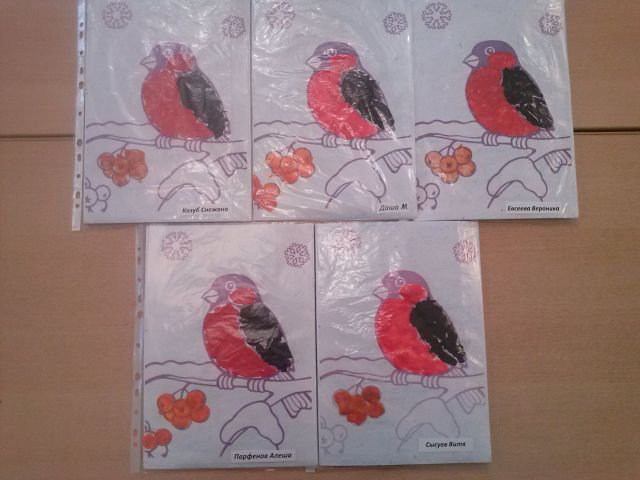 